INVITATIEStimate   Domnule Secretar General,Vă aducem la cunostinţă că în dorinţa de a veni în sprijinul instituţiei pe care o conduceţi,   societatea noastră organizează în perioada 6-13 August 2017 la Mamaia – Hotel Complex Mediteranean, modulul de formare profesionala “Control intern managerial, audit intern si managementul riscurilor”.Modulul se adreseaza atat functionarilor publici cu functie de conducere sau executie cat si personalului contractual din institutiile publice.Obiective:Asimilarea cunostintelor si facilitarea intelegerii notiunilor si practicilor privind auditul public intern; Dezvoltarea  competentelor,  abilitatilor/calificarilor  participantilor  prin  abordarea  notiunilor,  practicilor, instrumentelor si tehnicilor de lucru din prisma auditului public intern.Tematica generala:	Auditul  intern  si  controlul  intern  intre reglementare si aplicare;	Fuctiile,  obiectivele  si  sfera  auditului public intern;    Organizarea      auditului      intern      inRomania;	Tipuri  de  audit;  Standarde  de  audit intern;	Abordari teoretico-metodologice privind controlul intern;    Functiile, formele controlului intern;	Paralela  intre  auditul  intern  si  controlul intern;    Planificarea activitatii de audit;    Tehnici si instrumente de audit intern;    Etapele misiunii de audit de sistem;    Managementul riscului.    Registrul riscurilor    Sistemul de control intern managerial    Standarde de control intern managerial	Aplicarea instrumentelor de control intern managerial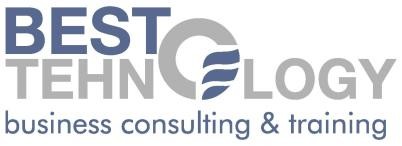 La sfarsitul cursului se vor acorda certificate de participare.Cazarea se va asigura la Hotelul Complex Mediteranean pretul fiind de: 580 lei/zi.Taxa de participare: 900 lei/ participant .Plata  prin bancă în contul RO55RNCB0077105228350001 - Banca BCR       Cod Fiscal 24594970Cont trezorerie: RO13TREZ2755069XXX000576 deschis la Trezoreria oraş Pucioasa Dâmboviţa. Cod Fiscal 24594970Înscrieri şi Relaţii suplimentare se pot obţine Tel: 0723026817 e-mail: besttehnology@yahoo.roCu deosebită consideraţie,DirectorMarian IRIMIA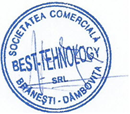 Operator de date înregistrat la A.N.S.P.D.C.P sub nr 33738 in registrul  de evidenţă a prelucrărilor  de date cu caracter personal